The Turkish Journal of Occupational / Environmental Medicine and Safety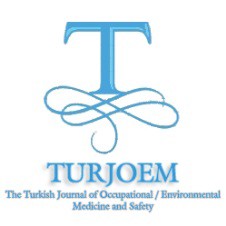 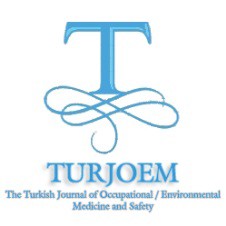 Vol:1, No:1(2), 2017	Web: http://www.turjoem.com	ISSN : 2149-4711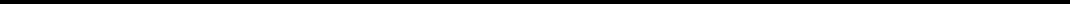  SS-019 . Biocidal use and its potential risks in aquaculture in Turkeyİbrahim Cengizler, Necdet AytaçÇukurova Üniversitesi Su Ürünleri Fakültesi Yetiştiricilik Bölümü, AdanaÇukurova Üniversitesi Tıp Fakültesi Halk Sağlığı Anabilim Dalı, AdanaAquacultural production is a rapidly growing industry in our country, as well as all over the world. Itconsisted 73.8 million tons of fish production out of 167.3 worldwide in 2014, as 240.3 thousandtons of fish production out of 672.2 in Turkey in 2015; resulting ın an increasing impact on sea andfresh water ecosystems.As the sector expands, there is an increasing use of the disinfectants, chemicals and antifouling inthe production areas. Regulations have been made about these chemicals for the potential risksupon the enviromental and human health. In order to prevent contamination, the directive 98/8 ofthe European Union has permitted the use of disinfective agents (iodoforms, haloorganiccompounds, aldehydes, metal salts, hydrogen peroxide) in caviar, ponds and equipments, while theuse of other chemicals has been subject to special permission. Biocidal administrations has beenfound to be more harmful in marine environment. Particularly, biocidals as DCOID, chlorothalonil,dichlofluanid, diuren and zineb which are found in antifouling paints, used in the prevention of theequipments in aquacultural production are considered to be highly toxic chemicals.Three possible risks may be considered about the use of biocidals in production,1. Biocidals accumulating in fish and shellfish may contaminate their predator and humanconsumers,2. Resistance may develop in bacteria3. Pollution of natural ecosystem (natural resources of production: river, lake fishery, marine)Knowing the presence of biocidals in water environments and its related risks, and ensuring thesafe use of water profile are considered essentially important for protecting aquatic organisms andpublic health. More scientific research in this regard is needed.TURJOEM , 2017 , 1 ,1 (2)	